	UNITED STATES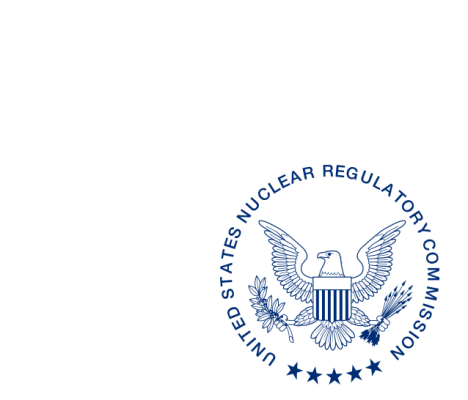 NUCLEAR REGULATORY COMMISSIONWASHINGTON, D.C. 20555-0001ALL AGREEMENT STATES, 	WYOMING, VERMONTOPPORTUNITY TO COMMENT ON DRAFT REVISION TO THE OFFICE OF NUCLEAR MATERIAL SAFETY AND SAFEGUARDS STATE PROCEDURE SA-106, The Management Review Board (STC-17-XXX)Purpose:  To provide the Agreement States an opportunity to comment on the proposed revisions to the Office of Nuclear Material Safety and Safeguards (NMSS) State Procedure SA-106, The Management Review Board.  Background:  This procedure is being revised to update current practices and organizational changes.  Discussion:  Enclosed for your review and comment is the draft revision to NMSS Procedure SA-106, The Management Review Board.  This document describes the procedure for the management review board to provide a senior-level review of the Integrated Materials Evaluation Program team’s findings and recommendations and issues of the final U.S. Nuclear Regulatory Commission’s findings to the Region or Agreement State.Please provide any comments to the contact person listed below.  We would appreciate receiving your comments within 30 days from the date of this letter.  If you have any questions regarding this correspondence, please contact me at 301-415-3340 or the individual named below:POINT OF CONTACT:  Karen Meyer	INTERNET:  karen.meyer@nrc.govTELEPHONE:               (301) 415-0113	Daniel S. Collins, DirectorDivision of Material Safety, State, Tribal    and Rulemaking ProgramsOffice of Nuclear Material Safety   and SafeguardsEnclosures:  1.  NMSS SA-106 with tracked changes2.  NMSS SA-106 clean version 